ПРЕДМЕТ: Појашњење конкурсне документације за отворени поступак јавне набавке - услуге надзорног органа који ће вршити стручни надзор над извођењем радова на изградњи београдске обилазнице на аутопуту Е70/75, деоница: Мост преко реке Саве код Остружнице – Бубањ Поток (сектори 4, 5 и 6), редни број ЈН 39/2018У складу са чланом 63. став 2. и став 3. Закона о јавним набавкама („Службени гласник Републике Србије“, бр. 124/12, 14/15 и 68/15), објављујемо следећe одговорe на постављенa питањa:МОЛИМ ДА У ЦИЉУ ДОСТАВЉАЊА БЛАГОВРЕМЕНЕ, ИСПРАВНЕ И ОДГОВАРАЈУЋЕ понуде, у наведеном поступку одговорите на следећа питања:У оквиру Конкурсне документације (КД) јавне набавке 39/2018 од Понуђача је тражено да ангажује Акредитовану лабораторију са обимом акредитације наведеним у табелама на странама 24-25 и 45-46.1.	Питање: Молимо појашњење: Да ли је довољно да лабораторија буде акредитована према СРПС ИСО/ИЕЦ 17025 или је потребно да има и све акредитоване методе из табела на странама 24-25 и 46-47?Одговор: Довољно је. Следи измена Конкурсне документације.2.	Питање: Уколико је КД тражено да Акредитована лабораторија буде акредитована за све методе наведене у табели на странама 24-25 и 46-47, да ли је могуће ангажовати лабораторију(е) из земаља потписница МЛА споразума?Одговор: Да, могуће је ангажовати лабораторију(е) из земаља потписница МЛА споразума.З. Питање: Уколико је КД тражено да Акредитована лабораторија буде акредитована за све методе наведене у табели на странама 24-25 и 46-47, да ли је ИСПОШТОВаНО Начело обезбеђивања конкуренције међу понуђачима прописано чланом 10. Закона о јавним набавкама („Службени гласник РС“ бр. 68/2015) (по коме „Наручилац не може да ограничи конкуренцију, а посебно не може онемогућавати било којег понуђача да учествује у поступку јавне набавке неоправданом употребом преговарачког поступка, нити коришћењем дискриминаторских услова, техничких спецификација и критеријума), обзиром да за захтеване методе не постоји акредитација издата од стране Акредитационог тела Србије, а да је за 7 метода од стране АТС-а акредитована само једна лабораторија у Србији?Прегледом Техничких спецификација из комерцијалног Уговора између Извођача и Наручиоца као и прегледом Посебних техничких услова из Пројектне документације може се утврдти да део, КД захтеваних, акредитованих испитивања није тражен нити Техничким спецификацијама нити Посебним техничким условима у Пројектној документацији. Из тог разлога, као потенцијални понуђач нисмо у могућности да формирамо најповољнију понуду јер нам није познат обим испитивања која нису део Техничких спецификација и Посебних техничких услова из Пројектне документације.Одговор: Да, обзиром да се признају и акредитације лабораторија из земаља потписница МЛА споразума и да Конкурсном документацијом није захтевано да једна лабораторија мора бити акредитована за све тражене методе. Понуђач у оквиру услуге надзорног органа који ће вршити стручни надзор над извођењем радова на изградњи београдске обилазнице на аутопуту Е70/75, деоница: Мост преко реке Саве код Остружнице – Бубањ Поток (сектори 4, 5 и 6) треба да обезбеди да се захтевана испитивања спроведу, не ограничавајући број ангажованих акредитованих лабораторија. Следи измена Конкурсне документације.4.	Питање: Како је потенцијално неопходно ангажовати лабораторије из иностранства за минимално 10 акредитованих метода испитивања, а није познат укупан број испитивања, да ли Наручилац може да допуни КД обимом испитивања за методе које нису део Техничких спецификација и Посебних техничких услова из Пројектне документације?Одговор: На основу описа и података датих у Конкурсној документацији понуђач располаже свим релевантним чињеницама потребним за израду понуде и формирање цене понуде.5.	Питање: Уколико у КД није дефинисан број испитивања за све тражене методе, да ли је остварен основни циљ јавне набавке да ни један потенцијални понуђач не буде онемогућен у достизању циља да његова понуда буде изабрана као најповољнија, с обзиром да је критеријум за доделу уговора „најнижа понуђена цена“?Одговор: Следи измена Конкурсне документације.6. Питање: У оквиру КД наводи се да је Стручни надзор — Понуђач у обавези да формира и одржава канцеларије на градилишту за потребе надзорне службе.Молимо разјашњење у смислу колики број или која површина канцеларија се очекује да се оформи и одржава. Да ли се, уколико је понуђач регистрован у Београду, могу оформити канцеларије Стручног надзора у тим просторијама? Уколико је понуђач регистрован у Београду може ли се дефинисати максимално растојање захтеваних канцеларија Стручног надзора и тачка од које се то растојање мери узимајући у обзир да је траса дуга преко 20км?Одговор: Сви захтеви везани за канцеларије, смештај и опрему за стручни надзор дати су у конкурсној документацији (тачка 8. Пројектног задатка).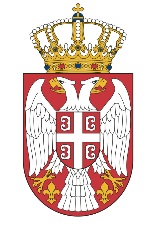 